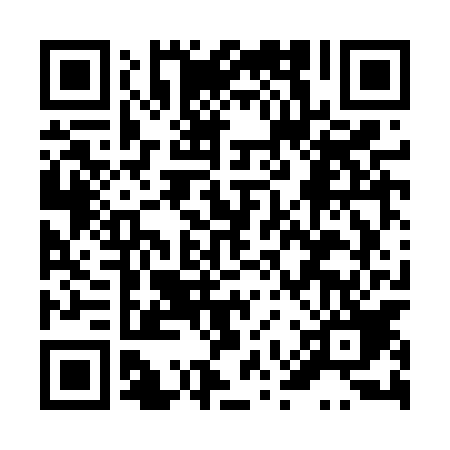 Ramadan times for Gradzkie, PolandMon 11 Mar 2024 - Wed 10 Apr 2024High Latitude Method: Angle Based RulePrayer Calculation Method: Muslim World LeagueAsar Calculation Method: HanafiPrayer times provided by https://www.salahtimes.comDateDayFajrSuhurSunriseDhuhrAsrIftarMaghribIsha11Mon3:573:575:5511:413:305:295:297:2012Tue3:543:545:5311:413:325:315:317:2213Wed3:513:515:5011:413:335:325:327:2514Thu3:493:495:4811:413:355:345:347:2715Fri3:463:465:4611:403:365:365:367:2916Sat3:433:435:4311:403:385:385:387:3117Sun3:403:405:4111:403:395:405:407:3318Mon3:383:385:3811:403:415:425:427:3519Tue3:353:355:3611:393:425:445:447:3720Wed3:323:325:3311:393:445:465:467:4021Thu3:293:295:3111:393:455:485:487:4222Fri3:263:265:2811:383:475:505:507:4423Sat3:233:235:2611:383:485:515:517:4624Sun3:203:205:2311:383:505:535:537:4925Mon3:173:175:2111:373:515:555:557:5126Tue3:143:145:1811:373:535:575:577:5327Wed3:113:115:1611:373:545:595:597:5628Thu3:083:085:1311:373:566:016:017:5829Fri3:053:055:1111:363:576:036:038:0130Sat3:023:025:0811:363:586:046:048:0331Sun3:593:596:0612:365:007:067:069:061Mon3:563:566:0412:355:017:087:089:082Tue3:533:536:0112:355:037:107:109:113Wed3:493:495:5912:355:047:127:129:134Thu3:463:465:5612:345:057:147:149:165Fri3:433:435:5412:345:077:167:169:186Sat3:403:405:5112:345:087:187:189:217Sun3:363:365:4912:345:097:197:199:248Mon3:333:335:4612:335:117:217:219:269Tue3:293:295:4412:335:127:237:239:2910Wed3:263:265:4212:335:137:257:259:32